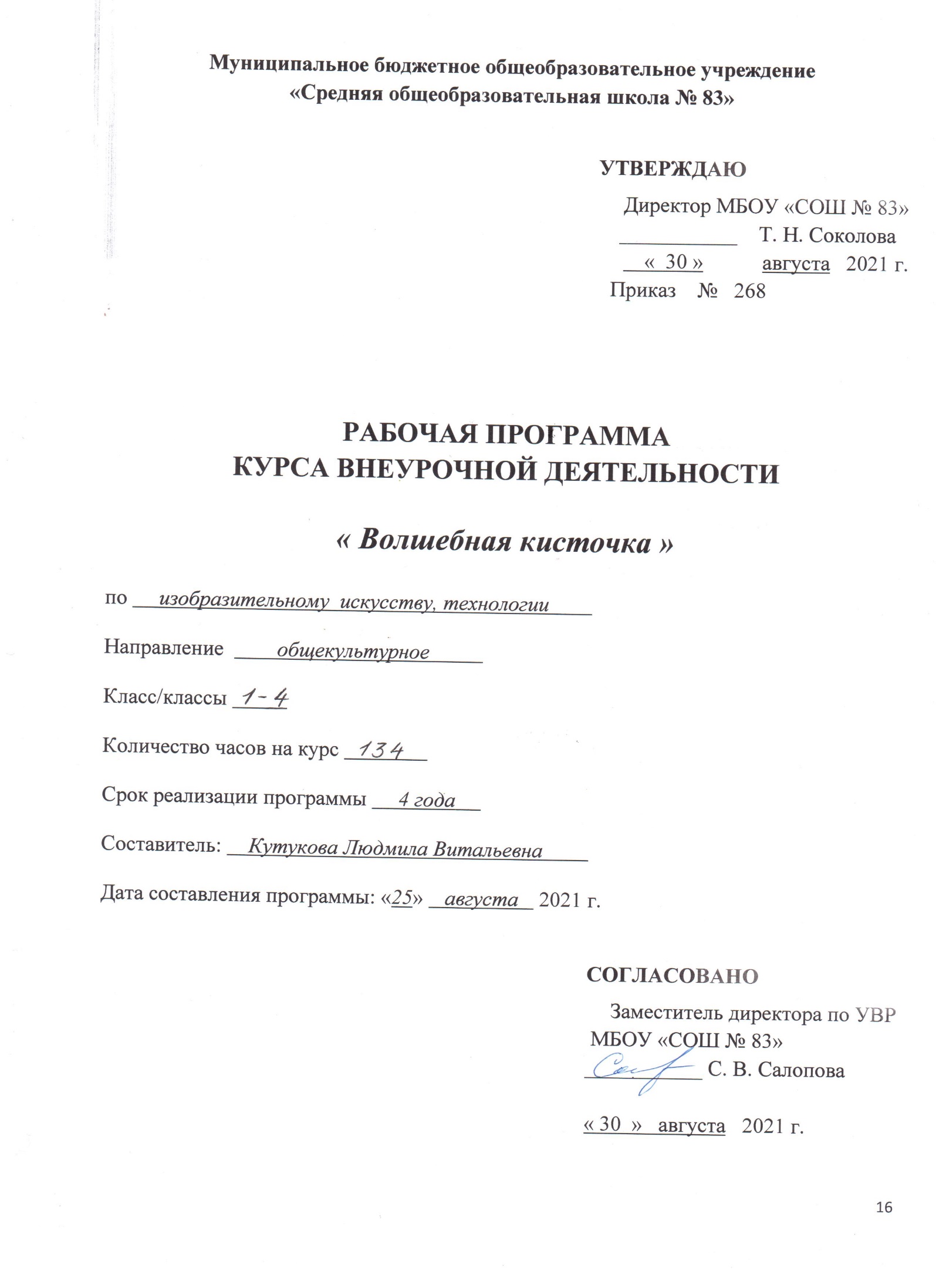 Пояснительная запискаПрограмма курса «Волшебная кисточка» по внеурочной деятельности  для обучающихся с 1-4 класса разработана на основе :Федерального закона Российской Федерации от 29 декабря 2012 г. N 273-ФЗ "Об образовании в Российской Федерации;Федерального государственного образовательного стандарта основного общего образования, утвержденного приказом Министерства образования и науки Российской Федерации от 17 декабря . N 1897  (Зарегистрирован Министерством юстиции Российской Федерации 1 февраля . регистрационный N 19644 );Приказа Министерства образования и науки РФ от 22 сентября 2011 г. №2357 «О внесении изменений в федеральный государственный образовательный стандарт начального общего образования, утвержденный приказом Министерства образования и науки Российской Федерации от 6 октября 2009 г. № 373»;Концепции духовно-нравственного развития и воспитания личности гражданина России;Учебного плана МБОУ «СОШ №83» на 2021/2022 учебный год;Годового календарного графика МБОУ «СОШ №83» на 2021/2022учебный год;Программы развития универсальных учебных действий на ступени основного общего образования.«Волшебная кисточка», программа внеурочной деятельности младших школьников общекультурной направленности, предполагает уровень освоения знаний и практических навыков, по функциональному предназначению является учебно-познавательной.В настоящее время возникла необходимость включения во внеурочную работу по изобразительному искусству всех учащихся. Это обусловлено повышением интереса учащихся к школьному курсу. Внеурочная работа по изобразительному искусству – органичная часть учебного процесса, она дополняет, развивает и углубляет его.На внеурочной работе несравненно больше, чем на уроке, создаются условия для развития индивидуальных задатков, интересов, склонностей учащихся, да и сама внеурочная работа, призванная учитывать личные запросы школьника, стремится к их удовлетворению, требует дифференцированного и индивидуального подхода в обучении.Эта программа поможет  детям освоить азы художественного мастерства, расширить горизонты мировоззрения. Вовсе не обязательно, что каждый из тех, кто посещает занятия в кружке свяжет свою жизнь с творчеством, но   понимание гармонии и цвета вполне может пригодиться. Позитивные эмоции и восторг детей – гарантированы! Кроме того, рисование, как и многие другие виды творчества, по мнению психологов, способно объединить родителей и детей духовно. Физиологи же, отмечают , что рисование имеет опосредованное воздействие на развитие определенных центров головного мозга.         Занятия рассчитаны таким образом, чтобы ребенок лучше запомнил, усвоил материал.   Постепенно на смену первым неуверенным наброскам придут вполне зрелые работы, за каждой из которых стоит душа ребенка, его ощущение окружающего мира, энергетика и эмоции.Содержание программы нацелено на формирование культуры творческой личности, на приобщение учащихся к общечеловеческим ценностям через собственное творчество и освоение опыта прошлого. Содержание программы расширяет представления учащихся о видах изобразительного искусства, стилях, формирует чувство гармонии и эстетического вкуса. Рисование помогает ребенку познавать окружающий мир, приучает внимательно наблюдать и анализировать формы предметов, развивает зрительную память, пространственное мышление и способность к образному мышлению. Оно учит точности расчета, учит познавать красоту природы, мыслить и чувствовать, воспитывает чувство доброты, сопереживания и сочувствия к окружающим.Занятия по изобразительному искусству предоставляют неиссякаемые возможности для всестороннего развития детей школьного возраста. Встреча с искусством на каждом уровне, обучение детей видению прекрасного в жизни и искусстве, активная творческая деятельность каждого ребенка, радость от сознания красоты – все это воздействует на ум, душу, волю растущего человека, обогащает его духовный мир.Каждый ребенок рождается художником. Нужно только помочь ему разбудить в себе творческие способности, открыть его сердце добру и красоте, помочь осознать свое место и назначение в этом прекрасном беспредельном мире.Целостность любого произведения изобразительного искусства заключается в отражении художником своего внутреннего мира, отношению к окружающей среде, в эмоциональности и экспрессивности. Чем раньше мы будем развивать эмоциональный и чувственный мир ребенка, тем ярче будет он сам и продукты его творчества.Программа опирается на возрастные особенности детей, особенности их восприятия цвета, форы, объема. При этом особенно важно в каждом возрасте идти от интересов к возможностям каждого ребенка, реализации его, себя как творческой личности.Актуальность данной программы обусловлена ее практической значимостью. Дети могут применить полученные знания и практический опыт при выполнении творческих работ, участвовать в изготовлении рисунков, открыток. Предлагаемые занятия основной упор делают на изучение цветовой гаммы, подбор цветовых оттенков при выполнении работ.В наше время, когда на телевидении, в сказках, компьютерных играх и литературе преобладает жестокость и агрессия, дети зачастую либо замыкаются в себе, не желая общаться, либо наполнены отрицательными эмоциями. Содержание программы насыщенно, интересно, эмоционально значимо для школьников, разнообразно по видам деятельности и удовлетворяет потребности каждого ребенка в реализации своих художественных желаний и возможностей.Возрастная группа обучающихся, на которых ориентированы занятияПрограмма «Волшебная кисточка» рассчитана на детей от 7 до 10 лет. Набор свободный. Состав группы постоянный. Занятия один раз в неделю.Объём часов, отпущенных на занятия – 134 часаПродолжительность одного занятия - 35- 40 минут ( 1 год обучения)            2-4 год – 45 минут.Цель курса: формирование эмоционально-чувственного внутреннего мира, развитие фантазии, воображения и творческих способностей детей школьного возраста.Задачи реализации программы:•	Обучать приемам нетрадиционной техники рисования и способам изображения с использованием различных материалов.•	Знакомить детей с изобразительным искусством разных видов (живописью, графикой, скульптурой, дизайном) и жанров, учить понимать выразительные средства искусства.•	Учить детей видеть и понимать прекрасное в жизни и искусстве, радоваться красоте природы, произведений классического искусства, окружающих предметов, зданий, сооружений.•	Подводить детей к созданию выразительного образа при изображении предметов и явлений окружающей деятельности.•	Формировать умение оценивать созданные изображения.•	Развивать эмоциональную отзывчивость при восприятии картинок, иллюстраций. Обращать внимание детей на выразительные средства, учить замечать сочетание цветов.•	Развивать творческие способности детей.•	Воспитывать у детей интерес к изобразительной деятельности.•	Воспитывать культуру деятельности, формировать навыки сотрудничестваФормы организаций занятийинформационное ознакомление – беседа, рассказ, диалог.художественное восприятие – рассматривание, демонстрация; изобразительная деятельность – индивидуально-групповая, коллективная.художественная коммуникация – обсуждение, высказывание, слушание музыки, чтение литературных произведений.экскурсии, , соревнования, постановка и решение проблемных вопросов, игровые моменты, проекты, практические работы, творческие работы, самоанализ и самооценка, наблюдения и т. д.);Первый год обучения. Ознакомительный этап:  7- 8 лет.Мир маленького человека красочный, эмоциональный. Для этого возраста органичны занятия изобразительным искусством. Для ребёнка  7-8 лет необходим определённый уровень графических навыков, важно научиться чувствовать цвет. Для развития двигательной ловкости и координации мелких движений рук  проводятся упражнения на рисование линий разного характера, точек, пятен, штрихов.  В процессе занятий по темам проводятся беседы ознакомительного характера по истории искусства в доступной форме, совершаются заочные экскурсии по музеям и выставочным залам нашей страны и мира. Дети знакомятся с творчеством лучших художников нашей страны и мира.  В конце каждого занятия фиксируется внимание детей на достигнутом результате.Содержание курса 1 год обучения.2 год обученияОбщая тема « Различные приемы рисования» (30 час)Пальцевая живопись.Знакомство с новым приёмом рисования. Введение понятия «композиция». Рисование на темы: «Цветы на клумбе», «Ветка рябины», «Кисть винограда».Печатание.Знакомство с новым приёмом рисования. Создание композиции на тему «Осенний букет». Коллективная работа «Дерево дружбы».Рисование мазками.Рассматривание репродукций русских художников-пейзажистов. Рисование на тему «Осень».Рисование свечой. Знакомство с новым приёмом рисования. Введение понятия «симметрия». Создание композиции «Ваза для цветов». Рисование на тему «Звёздное небо».Монотипия.Закрепление понятия «симметрия». Знакомство с новым приёмом рисования. Рисунок бабочки. Рисунок, созданный на основе кляксы («На что похоже?»). Иллюстрирование русской народной сказки «Мужик и медведь».Рисование свечой.Закрепление навыка работы со свечой. Рисование на темы: «Узоры на окнах», «Снежинки», «Снеговик».Рисование «набрызгом».Знакомство с новым приёмом рисования. Рисование с помощью шаблонов на темы: «Моё имя», «Зимний пейзаж».Рисование по мокрой бумаге.Знакомство с новым приёмом рисования. Рисование на темы «Ветка ели», «Новогодняя ёлка» (групповая работа).Совмещение техник.Закрепление умения работать с изученными приёмами рисования. Изображение новогодних шаров.Рисование (тычок жёсткой полусухой кистью), оттиск смятой бумагой.Рисование на темы: «Ёжики на опушке», «Морские ежи».Мраморные краски.Знакомство с новым приёмом рисования. Рисование на темы по выбору: «Красивые узоры», «Волшебный цветок».Аппликация с дорисовыванием.Закрепление умения работать с изученными приёмами рисования. Рисунки с использованием геометрических фигур.Рисование мелом.Знакомство с новым приёмом рисования. Закрепление понятия «композиция». Рисование на темы «Зимняя ночь»(на чёрном фоне), «Стрекозы» (на синем фоне).Граттаж.Знакомство с новым приёмом рисования. Введение понятия «натюрморт». Рисование на темы «Лесной натюрморт», «Космос».Ниткография.Знакомство с новым приёмом рисования. «Загадки»Печатание.Закрепление умения работать с изученными приёмами рисования. Групповая работа: «Улица»Рисование по мокрой бумаге.Закрепление умения работать с изученными приёмами рисования. Рисование на темы: «Закат на море», «Одуванчики», «Ирисы».Рисование свечой.Закрепление умения работать с изученными приёмами рисования. Рисование на темы: «Тюльпаны», «Букет роз».Обобщающее занятие ( 4час)Закрепление умения работать с изученными приёмами рисования. Коллективная работа «Дорисуй».
Задачи 3-4 года реализации программы:Совершенствовать полученные умения и навыкиОрганизовать обучение в тесной связи с окружающим миром природы и социумаОбогащать нравственный опыт детейОжидаемые результаты:Результативность обучающихся можно проследить по итогам выполнения творческих работ, участие в выставках, конкурсах, акциях. Портфолио обучающихся.Учебно-тематическое планирование3-4 год обученияВсего: 68 ч Содержание программыТема №1 «Учимся у природы»Рисование с натуры по памяти, представлению: грибное лукошко, земляничная поляна, натюрморт из овощей и фруктов, ваза для цветов различной формы (розы, гладиолуса, фиалки),рыбки в аквариуме ,морозные узоры на стекле, веселые снеговики (несколько вариантов формы и украшения),гнездо птицы, разные формы гнезд, эскизы скворечников.Фитодизайн , составление композиций из сухоцветов, натюрморт из цветов и фруктов, рисование с натуры фигуры человека ,чучел птиц и животных, изображение моря в разных состояниях, цветущая сирень.Тема № 2 «Искусство вокруг нас»Рисование на темы: осенний пейзаж, отлет перелетных птиц, деревянные постройки Руси, эскиз русского костюма, русские воины А. Невский, Д. Донской, рисуем космическое пространство, весенний луг.Тема № 3 «Всяк мастер на свой лад»Декоративное рисование: хохломские ложки, знакомство с элементами Гжели, роспись чашки, составление сложного узора в прямоугольнике, треугольнике из стилизованных форм растительного и животного мира, роспись деревянной игрушки-свистульки.Тема № 4 ВернисажВыставка работ. Тематическое деление «Пейзаж», «Портрет», «Животные», «Мои друзья», «Мой город», «Моя школа».Методическое обеспечение программыПрогнозируемые результаты освоения  программыпо курсу « Волшебная кисточка»Личностные  универсальные учебные действия У обучающегося будут сформированы: широкая мотивационная основа художественно-творческой  деятельности, включающая социальные, учебно-познавательные и внешние мотивы; интерес к новым видам прикладного творчества, к новым способам самовыражения; oустойчивый познавательный интерес к новым способам исследования технологий и материалов; адекватное понимания причин успешности/неуспешности творческой деятельности.Обучающийся получит возможность для формирования:внутренней позиции обучающегося на уровне понимания необходимости творческой  деятельности, как одного из средств самовыражения в социальной жизни; выраженной познавательной мотивации; oустойчивого интереса к новым способам познания; адекватного понимания причин успешности/неуспешности творческой деятельности.Регулятивные универсальные учебные действия Обучающийся научится: принимать и сохранять учебно-творческую  задачу; учитывать выделенные в пособиях этапы работы; планировать свои действия;осуществлять итоговый и пошаговый контроль; адекватно воспринимать оценку учителя; различать способ и результат действия;вносить коррективы в действия на основе их оценки и учета сделанных ошибок; выполнять учебные действия в материале, речи, в уме. Обучающийся получит возможность научиться:проявлять познавательную инициативу; самостоятельно учитывать выделенные учителем ориентиры действия в незнакомом материале; преобразовывать практическую задачу в познавательную; самостоятельно находить варианты решения творческой задачи. Коммуникативные универсальные учебные действия Учащиеся смогут: допускать существование различных точек зрения и различных вариантов выполнения поставленной творческой задачи; учитывать разные мнения, стремиться к координации при выполнении коллективных работ; формулировать собственное мнение и позицию;  договариваться, приходить к общему решению; соблюдать корректность в высказываниях; задавать вопросы по существу; использовать речь для регуляции своего действия; контролировать действия партнера; Обучающийся получит возможность научиться: учитывать разные мнения и обосновывать свою позицию; с учетом целей коммуникации достаточно полно и точно передавать партнеру необходимую информацию как ориентир для построения действия; владеть монологической и диалогической формой речи. осуществлять взаимный контроль и оказывать партнерам в сотрудничестве необходимую взаимопомощь; Познавательные универсальные учебные действияОбучающийся научится: осуществлять поиск нужной информации для выполнения художественно-творческой задачи с  использованием учебной и дополнительной литературы в открытом информационном пространстве, в т.ч. контролируемом пространстве Интернет; анализировать объекты, выделять главное;  осуществлять синтез (целое из частей); проводить сравнение, сериацию, классификацию по разным критериям; oустанавливать причинно-следственные связи; oстроить рассуждения об объекте; Проводить наблюдения и эксперименты, высказывать суждения, делать умозаключения и выводы. Обучающийся получит возможность научиться: использованию методов и приёмов художественно-творческой деятельности в основном учебном процессе и повседневной жизни. В  результате занятий по предложенной программе учащиеся получат возможность: Развить воображение, образное мышление, интеллект, фантазию, сформировать познавательные интересы; Познакомиться с историей происхождения материала, с его современными видами и областями применения; Совершенствовать навыки трудовой деятельности в коллективе: умение общаться со сверстниками и со старшими, умение оказывать помощь другим, принимать различные роли, оценивать деятельность окружающих и свою собственную; Достичь оптимального для каждого уровня развития; Сформировать систему универсальных учебных действий.Учебно – методическое и материально – техническое обеспечение курса:ЛитератураДля учителя.Абрамова М.А. Беседы и дидактические игры на уроках по изобразительному искусству: 1-4кл / М.А. Абрамова. – М.: ВЛАДОС, 2003.Буткевич Л.М. История орнамента: Учеб. пособие для студ. высш. пед. учеб. заведений / Л.М. Буткевич. – М.: ВЛАДОС, 2003.Вакуленко Е.Г. Народное декоративно-прикладное искусство: теория, история, практика / Е.Г. Вакуленко. – Ростов н/Д: Феникс, 2007.Варавва Л.В. Декоративно-прикладное искусство. Современная энциклопедия / Л.В. Варавва. – Ростов н/Д., 2007.Жемчугова П.П. Изобразительное искусство / П.П. Жемчугова. – СПб.: «Литера», 2006.Живой мир искусства: программа полихудожественного развития школьников 1-4 классов. – М., 1998.Комарова Т.С. как научить ребенка рисовать Т.С. Комарова. – М.: Столетие, 1998.Кузин В.С. Изобразительное искусство и методика его преподавания в начальных классах: учеб. пособие для учащихся пед. уч-щ. / В.С. Кузин. – М.: Просвещение, 1984.Кузин В.С. Методика преподавания изобразительного искусства в 1-3 классах: Пособие для учителя / В.С. Кузин. – М.: Просвещение, 1979.Кузин В.С. Изобразительное искусство. 1кл.: книга для учителя / В.С. Кузин. – М.: Дрофа, 2004.Кузин В.С., Кубышкина В.И. Изобразительное искусство (1-4 классы) / В.С. Кузин. – М., 2005.Неменская Л.А. Под ред. Неменского Б.М. Искусство и ты. 2 класс. – М., 2005.Неменский Б.М. Мудрость красоты / Б.М. Неменский. – М.: Просвещение, 1987.Савенкова Л.Г. изобразительное искусство: 1-4 классы: методическое пособие для учителя / Л.Г. Савенкова, Н.В. Богданова. – М.: Вентана-Граф. 2008.Шорохов Е.В. Методика преподавания композиции на уроках изобразительного искусства в школе. – 2-е изд. – М.: Просвещение, 1977.Шпикалова Т.Я. Методическое пособие к учебнику «Изобразительное искусство» 2кл. / Т.Я. Шпикалова. – М.: Просвещение, 2002.Шпикалова Т.Я. Методическое пособие к учебнику «Изобразительное искусство»: 1 кл. / Т.Я. Шпикалова. – М.: Просвещение, 2000.Энциклопедический словарь: «Избранный Брокгауз». – М.: ОЛМА-ПРЕСС, 2000.Для родителей и обучающихся.Варавва Л.В. Декоративно-прикладное искусство. Современная энциклопедия / Л.В. Варавва. – Ростов н/Д., 2007.Искусство (Малая детская энциклопедия) / сост. К. Люцис. – М.: Русское энциклопедическое товарищество, 2001.Маккэлэм Г.Л. 4000 мотивов: цветы и растения: справочник / Г.Л. Маккэлэм. – М.: АСТ: Астрель, 2006.Энциклопедический словарь юного художника. – М.: Педагогика, 1983.Дополнительные материалы по выбору с сайта Страна Мастеров 2. Печатные пособия.1. Портреты русских и зарубежных художников.2. Таблицы по цветоведению, перспективе, построению орнамента.3. Таблицы по стилям архитектуры, одежды, предметов быта.4. Схемы по правилам рисования предметов, растений, деревьев, животных, птиц, человека.5. Таблицы по народным промыслам, русскому костюму, декоративно-прикладному искусству.6. Альбомы с демонстрационным материалом.7. Дидактический раздаточный материал.3. Компьютерные и информационно-коммуникативные средства.1. Мультимедийные (цифровые) инструменты и образовательные ресурсы, обучающие программы по предмету.2. Электронные библиотеки по искусству.4. Технические средства обучения.1. Аудиторская доска с набором приспособлений для крепления карт и таблиц.2. Экспозиционный экран.3. Персональный ноутбук.4. Образовательные ресурсы (диски).5. Учебно-практическое оборудование.1. Краски акварельные, гуашевые.2. Тушь.3. Бумага А3, А4.4. Бумага цветная.5. Фломастеры.6. Восковые мелки.7. Кисти беличьи, кисти из щетины.8. Емкости для воды.9. Пластилин.10. Клей.11. Ножницы.6. Модели и натурный фонд.1. Муляжи фруктов и овощей.2. Гербарии.3. Изделия декоративно-прикладного искусства и народных промыслов.4. Гипсовые геометрические тела.5. Керамические изделия.6. Предметы быта.7. Оборудование класса.1. Ученические столы двухместные с комплектом стульев.2. Стол учительский с тумбой.3. Шкафы для хранения учебников, дидактических материалов, пособий и пр.4. Стенды для вывешивания иллюстративного материала.№ппосновные разделов программыкол-во часовуниверсальные действия,которые развивает прохождение данного разделауниверсальные действия,которые развивает прохождение данного разделауниверсальные действия,которые развивает прохождение данного раздела№ппосновные разделов программыкол-во часовличностныепредметныеметапредметныеРадужный мир28Радужный мир28Радужный мир28Радужный мир28Радужный мир28Радужный мир281Знакомство с различными художественными материалами, приёмами работы с ними. 12Ориентирование в социальных роляхНравственно-этическое оценивание своей деятельности.Развитие наблюдательности зрительной памяти.Активное использование в речи терминов.Соблюдение  последовательности выполнения работы.Умение сравнивать и правильно определять  пропорции предметов, их расположение, цвет.Диагностирование причин успеха/неуспеха и формирование способности действовать в различных ситуациях.Участие в коллективном обсуждении2Основы цветоведения. Основные цвета. Смешение цветов. Холодные, теплыецвета.9Ориентирование в социальных роляхНравственно-этическое оценивание своей деятельности.Развитие наблюдательности зрительной памяти.Активное использование в речи терминов.Соблюдение  последовательности выполнения работы.Умение сравнивать и правильно определять  пропорции предметов, их расположение, цвет.Диагностирование причин успеха/неуспеха и формирование способности действовать в различных ситуациях.Участие в коллективном обсуждении3Художественный язык изобразительного искусства: линия, пятно, штрих, мазок.8Ориентирование в социальных роляхНравственно-этическое оценивание своей деятельности.Развитие наблюдательности зрительной памяти.Активное использование в речи терминов.Соблюдение  последовательности выполнения работы.Умение сравнивать и правильно определять  пропорции предметов, их расположение, цвет.Диагностирование причин успеха/неуспеха и формирование способности действовать в различных ситуациях.Участие в коллективном обсужденииВыставки, экскурсии, рисование на воздухе.Конкурсы, фестивалиВыставки, экскурсии, рисование на воздухе.Конкурсы, фестивали44Ориентирование в социальных роляхНравственно-этическое оценивание своей деятельности.Развитие наблюдательности зрительной памяти.Активное использование в речи терминов.Соблюдение  последовательности выполнения работы.Умение сравнивать и правильно определять  пропорции предметов, их расположение, цвет.Диагностирование причин успеха/неуспеха и формирование способности действовать в различных ситуациях.Участие в коллективном обсуждении                Итого 33                Итого 33                Итого 33                Итого 33                Итого 33                Итого 33личностныепредметныеметапредметныеОриентирование в социальных роляхНравственно-этическое оценивание своей деятельности.Развитие наблюдательности зрительной памяти.Активное использование в речи терминов.Соблюдение последовательности выполнения работы.Умение сравнивать и правильно определять пропорции предметов, их расположение, цвет.Диагностирование причин успеха/неуспеха и формирование способности действовать в различных ситуациях.Участие в коллективном обсуждении№темаВид занятияКол-во часовКол-во часовТеоретич. знанияТеоретич. знанияПрактич. знанияПрактич. знанияПрактич. знания№темаВид занятия3кл4кл3кл4кл3кл4кл4кл1«Учимся у природы»Рисование с натуры, по памяти, представлению15 ч15 ч5 ч5 ч10 ч10 ч10 ч2.« Искусство вокруг нас»Рисование на темы8ч8ч2 ч2 ч6ч6ч6ч3.«Всякий мастер на свой лад»Декоративное рисование8 ч8 ч2 ч2 ч6 ч6 ч6 ч4.ВернисажВыставка работ, участие в конкурсах, фестивалях.3 ч3 ч--3 ч3 ч3 ч№Тема и вид занятия.ФормаПриемы и методыДидактический материал, ТСО ИКТ1.«Учимся у природы» Рисование с натуры, по памяти, представлениюЭкскурсия.Коллективное рассматривание.Практическая работа.Ролевая игра.Наглядные.Словесные.Репродуктивные.Интегрированные (восприятие с музыкой)Сбор осенних листьев.Стихи об осени.Репродукции картин русских художников.Музыкальные произведения.Дидактические таблицы по темам.2«Искусство вокруг нас» Рисование на темы.Практическая работа.Коллективно-групповая форма (панно)Викторина.ЭкскурсияИнтегрированные.( восприятие с музыкой и стихами)Репродуктивные.Частично-поисковый.Фотографии, слайды, теневой театр, мультимедиа литературные произведения, классическая музыка.3.«Всякий мастер на свой лад» декоративное рисованиеАктивная беседа.Технические упражнения.Ярмарка-выставка.Коллективно-групповые формы.Словесные.Наглядные.Репродуктивные.Творческие.ИсследовательскийНабор альбомов по декоративному рисованию.( Гжель, Хохлома, Городец,)Наборы деревянных матрешек, посуды.Музыкальные пьесы, литературные произведения.4ВернисажВыставка. Презентация.Демонстрация просмотрРаботы детей, фотоработы, мультимедиа.